LE CAMPION Marc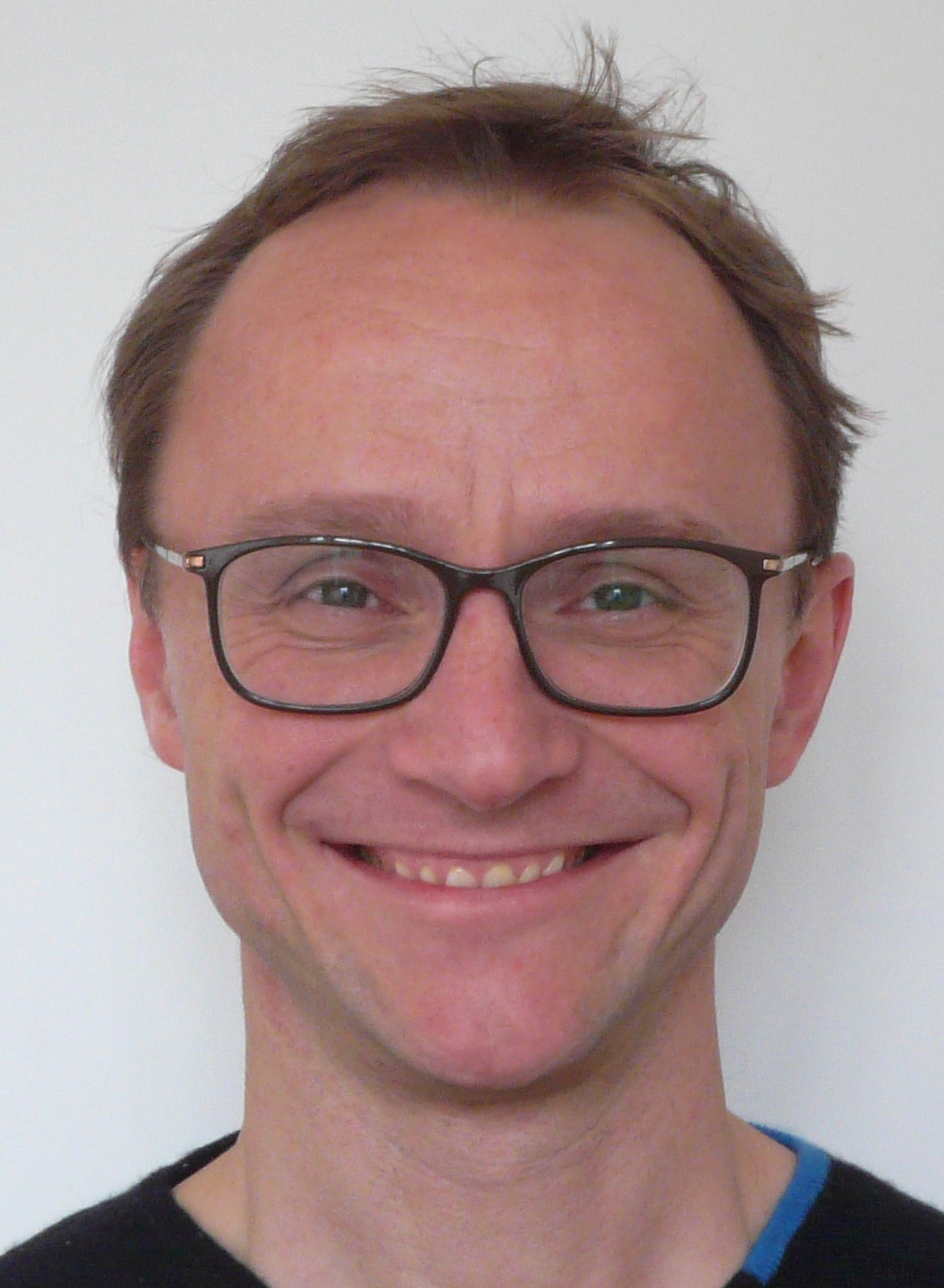 Tél :+ 33 (0)6.08.58.76.45marclecampion@yahoo.fr REGISSEUR GENERALParcours Professionnel – Expériences significatives2009 – 2012: Parenthèse professionnelle en tant que joueur de Poker pro.2001 - 2003 : 		Régisseur Adjoint sur de nombreux films publicitaires. 1996 -2000 : 		Stagiaire Régie sur de nombreux long-métrages et téléfilms.Formation - Langues étrangères – Hobbies - Divers1994-95 : 		PCEM1 – Premier Cycle d’Etude Médicale 1ère année  – Descartes Paris V.1993 :  		Baccalauréat  - Série C  – Lycée Militaire de St Cyr. Membre fondateur de l’AFR : Association Française des Régisseurs. Anglais parlé couramment (Nombreux voyages : USA, Panama, Japon, Viet Nam, Népal, Kenya) Permis A et B - dispose d’une voiture et d’une moto BMW F650.    Voici une liste non exhaustive des projets sur lesquels j’ai travaillé , le but ici étant simplement de donner le noms des personnes et des productions avec lesquelles j’ai travaillé au fil des ans:2015Régisseur général sur « Never a stranger » AirBnB (partie digitale)produit par Allison Gay / Henry de Czar.2014Régisseur général sur « Disney Adults » réalisé par Mabrouk El Mechridir de prod : Yannick Le Bot - Wanda productions.Directeur de production sur « Withings – les reveils » réalisé par MaTEt « Orange League 1 » réalisé par Thomas Tyman - Wanda Productions.Régisseur général sur « the game before the game » Beats By Dreréalisé par Nabil Elderkin et sur « Harmonie Mutuelle » réalisé par Jakob Marky.       Dir de prod : Renaud Jaget – Henry de Czar.2013Régisseur général sur PSA banque, réalisé par Mabrouk El Mechri. Dir de prod : Yannick Le Bot et Patrick Salama - Wanda Productions.Régisseur général sur PSA banque web, réalisé par Olivier Bennoun. Dir de prod : Damien Saussol - Wanda productions.Plusieurs projets publicitaires comme régisseur adjoint avec Digiprod, Arts Premier, Alia Films, ESPE, Plein Sud et Le rendez-vous à Paris.2004-2008             Régisseur général durant cette période sur les films suivants : « Une affaire de famille » long métrage de Claus Drexel avec André Dussolier et Miou-Miou, produit par Animakids productions. « Les temps changent » téléfilms de Marion Milne avec Nancy Tate et Tantoo Cardinal, produit par Capa Drama. De nombreuses publicités produites par Wanda productions, les Télécréateurs Passion Paris, Why Us, , Mac Guff ligne entre autres. Collaborations avec autant de réalisateurs parmi lesquels Roman Polanski, Bruno Solo, Yvan Attal, Pierre Coffin, Philippe André entre autres.(cf en annexe une liste plus détaillée des projets)AnnéePosteProjetRéalisateurDir de Prod/ProducteurProduction2015Régisseur généralAirBnB « Never a Stranger » partie DigitaleDavid ElliotAllison GayHenry de Czar2014Régisseur généralDisney « adults »Mabrouk El MechriYannick Le BotWanda ProductionsDir de productionOrange League 1 « best Dad »Thomas TymanPatrick BarbierWanda ProductionsDir de productionWithings « reveils »Mathieu BurlotHélène SégolWanda ProductionsDir de productionPlan InternationalPierre EdelmannAmandine Le DrappierHenry de CzarDir de productionRetake Nowness Paris Shangaï DesirNathalie CaughuilemJérôme DenisWanda ProductionsRégisseur généralPhotos TvesnovNaomi YangJérôme Pelletier Plein Sud ProductionsRégisseur généralCaprice des DieuxYvan AttalYannick Le BotWanda ProductionsRégisseur généralBeats by Dre « the game before the game »Nabil ElderkinRenaud JagetHenry de CzarRégisseur adjointEuromasterHans Vercauter et François MercierErick BacChez EddyRégisseur généralHarmonie MutuelleJakob MarkyRenaud JagetHenry de CzarRégisseur adjointGénérale d’optiquesLyèce BoukhitineAryanaz AryanaCake Films/Ciel de ParisRégisseur adjointPhotos campagne LongchampMax VadukulJérôme SimonpiétriDacor Productions2013Régisseur généralPSA banqueMabrouk El MechriYannick Le Bot et Patrick SalamaWanda ProductionsRégisseur généralPSA banque version InternetOlivier BennounDamien SaussolWanda ProductionsRégisseur adjointGoodbye Damage – Garnier Sylvain BressolletteLouis Houdoin DigiprodAs. Régisseur Adjoint American  TouristerNick LimBenoit Auriol ESPE productionsRégisseur adjointSecours Populaire Aldo SoaresRodolphe Pelicier-Brouet Alia FilmsRégisseur adjointBenedictaLyèce BoukhitineLaurence Charlot Ciel de Paris ProductionsRepéreurCampagne print « Les Artisans de France »Photos Aurélien ChauvaudJérôme Pelletier Plein Sud ProductionsRégisseur AdjointParions sport Edouard PluvieuxRodolphe Pelicier-BrouetLe Rendez-Vous à Paris ProductionsAs. Régisseur Adjoint Dior « J’adore » Charlize Theron Jean-Batiste MondinoAnnabel RosierIconoclast2008Régisseur adjoint Diane, femme flic épisodes 22-23 Manuel BoursihacClaude Azoulay GMT ProductionsRégisseur général Renault Mégane Philippe AndréRomain CavagnacWanda ProductionsRégisseur général ROC complete Lift et Umbrella Jaci JudelsonYannick Le BotWanda ProductionsRégisseur général Les plats cuisinés Marie Arnaud Delord et Jérôme CombeGilles de Lusignan Passion ParisRégisseur général HéparFranck DevosFrédéric BenoitSAMERégisseur général Huis Clos Bruno SoloFranck ServozLDM Productions2007Régisseur général Tassimo Yvan AttalRomain Cavagnac Wanda ProductionsRégisseur général long métrage: Une affaire de familleClaus DrexelLaurent LesieurAnimakidsRégisseur général téléfilm: les temps changentMarion MilneRenaud MathieuCapa Drama2006Régisseur général Danone VeloutéBruno SoloBenoit Auriol LDM ProductionsRégisseur général Visual TableauxSadry AdhamyLaurent RizzonWhy UsRégisseur général Télé 2Les UnsAurélie BruneauLes Télécréateurs2005Régisseur général AnchorePierre CoffinAlexandre MeliavaiMac Guff LigneRégisseur général Sauce PiquanteSung Min ParkDae-Young KimEuropiaa FilmsRégisseur général Vichy DercosLaurent BourdoiseauGeneviève TriquetLes TélécréateursRégisseur général VidelecBenoit Le Mauf et Lars BlumersLaurent RizzonMilkRégisseur général M6 Orange Mobileles Hutchs (Olivier Lefevre et Adrien Armanet)Aurélie BruneauLes TélécréateursRégisseur général Sun TabletsPhilippe GamerFranck ServozLDM ProductionsRégisseur général Photos CetelemThomas LegrandPatrick BonnierMilkRégisseur général SagemYerantCyril DeleyeLDM ProductionsRégisseur général Pepsi LightYvan GauthierBenoit Auriol LDM Productions2004Régisseur général PanzaniPaul-Louis LegerCyril DeleyeTSF ProductionsRégisseur général EblyPatrick AllessandrinAlexandre MeliavaSurcoufRégisseur général AfflelouAndré RauFranck ServozTSF ProductionsRégisseur général EblyFrançois RugieriFranck ServozAlpha ProductionsRégisseur général GraniniOlivier JeanCyril DeleyeLDM ProductionsRégisseur général 3211Philippe GamerAnne ScherrerLDM ProductionsRégisseur général HenniezAxelCyril DeleyeLDM ProductionsRégisseur général CNAMPierre SalvadoriGaëlle DelaporteA Giorno FilmsRégisseur général Nivéa "no need for check up"Jonathan LegrandCyril DeleyeLDM Productions